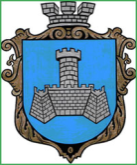 Українам. Хмільник  Вінницької областіР О З П О Р Я Д Ж Е Н Н Я МІСЬКОГО  ГОЛОВИ   від 20 листопада 2017 р.                                                   №450 –р Про проведення   черговогозасідання виконкому міської ради      Враховуючи службові записки начальника юридичного відділу міської ради Буликової Н.А. від 15.11.2017 року, начальника загального відділу міської ради Прокопович О.Д. від 20.11.2017 року, відповідно до п.п.2.2.3 пункту 2.2 розділу 2 Положення про виконавчий комітет Хмільницької міської ради 7 скликання, затвердженого  рішенням 26 сесії міської ради 7 скликання від 17.11.2016 р. №573, керуючись ст. 42 Закону України „Про місцеве самоврядування в Україні”:Провести  чергове засідання виконавчого комітету  міської  ради  27.11.2017 року о 10.00 год., на яке винести наступні питання:2.Загальному відділу міської ради  ( О.Д.Прокопович) довести це  розпорядження до членів виконкому міської ради та всіх зацікавлених суб’єктів.3.Контроль за виконанням цього розпорядження залишаю за собою.              Міський голова                           С.Б.РедчикС.П.МаташО.Д.ПрокоповичН.А.Буликова1У порядку контролю: Про хід виконання рішення виконкому міської ради  від 08.02.2016р. №79  “ Про роботу Хмільницької ОДПІ ГУДФС у Вінницькій області по забезпеченню надходжень до бюджету орендної плати за землю та плати за фактичне землекористування”Доповідає:  Катрін І.П.,начальник Хмільницького відділення Калинівської ОДПІ. У порядку контролю: Про хід виконання рішення виконкому міської ради  від 08.02.2016р. №79  “ Про роботу Хмільницької ОДПІ ГУДФС у Вінницькій області по забезпеченню надходжень до бюджету орендної плати за землю та плати за фактичне землекористування”Доповідає:  Катрін І.П.,начальник Хмільницького відділення Калинівської ОДПІ. У порядку контролю: Про хід виконання рішення виконкому міської ради  від 08.02.2016р. №79  “ Про роботу Хмільницької ОДПІ ГУДФС у Вінницькій області по забезпеченню надходжень до бюджету орендної плати за землю та плати за фактичне землекористування”Доповідає:  Катрін І.П.,начальник Хмільницького відділення Калинівської ОДПІ. Доповідає: Садовий Геннадій Іванович  Начальник Калинівського управління ГУДФС у Вінницькій області    Начальник Калинівського управління ГУДФС у Вінницькій області    2У порядку контролю:Про розгляд клопотань юридичних та фізичних осіб з питань видалення деревонасаджень у м.ХмільникуУ порядку контролю:Про розгляд клопотань юридичних та фізичних осіб з питань видалення деревонасаджень у м.ХмільникуУ порядку контролю:Про розгляд клопотань юридичних та фізичних осіб з питань видалення деревонасаджень у м.ХмільникуДоповідають: Сташок Ігор ГеоргійовичПолонський Сергій БорисовичНачальник управління ЖКГ та КВ міської радиНачальник КП “Хмільниккомунсервіс”Начальник управління ЖКГ та КВ міської радиНачальник КП “Хмільниккомунсервіс”3Про погодження КП «Хмільницька ЖЕК» проведення капітального ремонту нежитлових приміщень в будівлі по вул.Пушкіна,11      Про погодження КП «Хмільницька ЖЕК» проведення капітального ремонту нежитлових приміщень в будівлі по вул.Пушкіна,11      Про погодження КП «Хмільницька ЖЕК» проведення капітального ремонту нежитлових приміщень в будівлі по вул.Пушкіна,11      Доповідає: Сташок Ігор ГеоргійовичНачальник управління ЖКГ та КВ міської радиНачальник управління ЖКГ та КВ міської ради4Про надання дозволу КП «Хмільниккомунсервіс» на списання комунального майнаПро надання дозволу КП «Хмільниккомунсервіс» на списання комунального майнаПро надання дозволу КП «Хмільниккомунсервіс» на списання комунального майнаДоповідає: Сташок Ігор ГеоргійовичНачальник управління ЖКГ та КВ міської радиНачальник управління ЖКГ та КВ міської ради5Про безоплатну передачу комунального майна на баланс КП «Хмільниккомунсервіс» з балансу управління житлово-комунального господарства та комунальної власності Хмільницької міської радиПро безоплатну передачу комунального майна на баланс КП «Хмільниккомунсервіс» з балансу управління житлово-комунального господарства та комунальної власності Хмільницької міської радиПро безоплатну передачу комунального майна на баланс КП «Хмільниккомунсервіс» з балансу управління житлово-комунального господарства та комунальної власності Хмільницької міської радиДоповідає: Сташок Ігор ГеоргійовичНачальник управління ЖКГ та КВ міської радиНачальник управління ЖКГ та КВ міської ради6Про розгляд клопотання КП «Хмільниккомунсервіс» з питання видалення деревонасаджень у м.Хмільнику  Про розгляд клопотання КП «Хмільниккомунсервіс» з питання видалення деревонасаджень у м.Хмільнику  Про розгляд клопотання КП «Хмільниккомунсервіс» з питання видалення деревонасаджень у м.Хмільнику  Доповідає: Сташок Ігор ГеоргійовичНачальник управління ЖКГ та КВ міської радиНачальник управління ЖКГ та КВ міської ради7Про хід виконання Програми економічного і соціального розвитку міста Хмільника за 9 місяців 2017 року   Про хід виконання Програми економічного і соціального розвитку міста Хмільника за 9 місяців 2017 року   Про хід виконання Програми економічного і соціального розвитку міста Хмільника за 9 місяців 2017 року   Доповідає:  Підвальнюк Юрій Григорович    Начальник управління економічного розвитку та євроінтеграції міської ради          Начальник управління економічного розвитку та євроінтеграції міської ради          8Про фінансування з міського бюджету у листопаді 2017 року коштів для надання одноразової матеріальної допомоги малозабезпеченим громадянамПро фінансування з міського бюджету у листопаді 2017 року коштів для надання одноразової матеріальної допомоги малозабезпеченим громадянамПро фінансування з міського бюджету у листопаді 2017 року коштів для надання одноразової матеріальної допомоги малозабезпеченим громадянамДоповідає: Тимошенко Ірина Ярославівна       В. о. начальника управління праці та соціального захисту населення міської ради                В. о. начальника управління праці та соціального захисту населення міської ради                9Про фінансування з міського бюджету у листопаді 2017 року коштів для надання одноразової матеріальної допомоги члену сім’ї померлого учасника АТО на вирішення побутових питань  Про фінансування з міського бюджету у листопаді 2017 року коштів для надання одноразової матеріальної допомоги члену сім’ї померлого учасника АТО на вирішення побутових питань  Про фінансування з міського бюджету у листопаді 2017 року коштів для надання одноразової матеріальної допомоги члену сім’ї померлого учасника АТО на вирішення побутових питань  Доповідає: Тимошенко Ірина Ярославівна          В. о. начальника управління праці та соціального захисту населення міської ради                       В. о. начальника управління праці та соціального захисту населення міської ради                       10Про надання дозволу Поліщук  Марії Іванівні на продаж частини житлового будинку, де право приватної спільної власності має недієздатний Поліщук Максим Анатолійович       Про надання дозволу Поліщук  Марії Іванівні на продаж частини житлового будинку, де право приватної спільної власності має недієздатний Поліщук Максим Анатолійович       Про надання дозволу Поліщук  Марії Іванівні на продаж частини житлового будинку, де право приватної спільної власності має недієздатний Поліщук Максим Анатолійович       Доповідає:   Тимошенко Ірина Ярославівна          В. о. начальника управління праці та соціального захисту населення міської ради                              В. о. начальника управління праці та соціального захисту населення міської ради                              11Про надання дозволу гр. Столяр Г.В. на дарування половини житлового будинку з відповідними господарчими будівлями та земельними ділянками гр. Столяру О.В., де право користування мають малолітні Столяр М.О., 2006 р.н. та Столяр І.О., 2011 р.н.     Про надання дозволу гр. Столяр Г.В. на дарування половини житлового будинку з відповідними господарчими будівлями та земельними ділянками гр. Столяру О.В., де право користування мають малолітні Столяр М.О., 2006 р.н. та Столяр І.О., 2011 р.н.     Про надання дозволу гр. Столяр Г.В. на дарування половини житлового будинку з відповідними господарчими будівлями та земельними ділянками гр. Столяру О.В., де право користування мають малолітні Столяр М.О., 2006 р.н. та Столяр І.О., 2011 р.н.     Доповідає:  Тишкевич Юрій ІвановичДоповідає:  Тишкевич Юрій ІвановичНачальник  служби у справах дітей міської ради  12Про  надання дозволу гр.Зарічнюк Г.М. на дарування 75/100 частки житлового будинку з господарськими будівлями і спорудами та відповідної частки земельної ділянки гр.Зарічнюку В.І., де право користування мають малолітні Зарічнюк В.В., 2010 р.н. та Зарічнюк М.В., 2017 р.н.Про  надання дозволу гр.Зарічнюк Г.М. на дарування 75/100 частки житлового будинку з господарськими будівлями і спорудами та відповідної частки земельної ділянки гр.Зарічнюку В.І., де право користування мають малолітні Зарічнюк В.В., 2010 р.н. та Зарічнюк М.В., 2017 р.н.Про  надання дозволу гр.Зарічнюк Г.М. на дарування 75/100 частки житлового будинку з господарськими будівлями і спорудами та відповідної частки земельної ділянки гр.Зарічнюку В.І., де право користування мають малолітні Зарічнюк В.В., 2010 р.н. та Зарічнюк М.В., 2017 р.н.Доповідає:    Тишкевич Юрій Іванович  Начальник  служби у справах дітей міської ради      Начальник  служби у справах дітей міської ради      13Про затвердження Комплексної схеми розміщення рекламних засобів та типових конструкцій, засобів зовнішньої реклами в м. Хмільнику Вінницької області       Про затвердження Комплексної схеми розміщення рекламних засобів та типових конструкцій, засобів зовнішньої реклами в м. Хмільнику Вінницької області       Про затвердження Комплексної схеми розміщення рекламних засобів та типових конструкцій, засобів зовнішньої реклами в м. Хмільнику Вінницької області       Доповідає:  Кулик Оксана Василівна   Провідний спеціаліст управління містобудування та архітектури міської ради            Провідний спеціаліст управління містобудування та архітектури міської ради            14Про надання ФОП Плужніковій Н.Л. дозволу на розміщення об’єктів зовнішньої реклами у вигляді холдерів по вул. 1 Травня (в межах мосту) м. Хмільник.Про надання ФОП Плужніковій Н.Л. дозволу на розміщення об’єктів зовнішньої реклами у вигляді холдерів по вул. 1 Травня (в межах мосту) м. Хмільник.Про надання ФОП Плужніковій Н.Л. дозволу на розміщення об’єктів зовнішньої реклами у вигляді холдерів по вул. 1 Травня (в межах мосту) м. Хмільник.Доповідає:  Кулик Оксана Василівна    Провідний спеціаліст управління містобудування та архітектури міської ради                    Провідний спеціаліст управління містобудування та архітектури міської ради                    15Про надання ФОП Плужніковій Н.Л. дозволу на розміщення об’єктів зовнішньої реклами у вигляді холдерів по проспекту Свободи (в межах мосту) м. Хмільник     Про надання ФОП Плужніковій Н.Л. дозволу на розміщення об’єктів зовнішньої реклами у вигляді холдерів по проспекту Свободи (в межах мосту) м. Хмільник     Про надання ФОП Плужніковій Н.Л. дозволу на розміщення об’єктів зовнішньої реклами у вигляді холдерів по проспекту Свободи (в межах мосту) м. Хмільник     Доповідає:   Кулик Оксана Василівна    Провідний спеціаліст управління містобудування та архітектури міської ради                       Провідний спеціаліст управління містобудування та архітектури міської ради                       16Про продовження терміну дії дозволів ФОП Бакревій Н.В. на розміщення зовнішньої реклами у м. Хмільник.      Про продовження терміну дії дозволів ФОП Бакревій Н.В. на розміщення зовнішньої реклами у м. Хмільник.      Про продовження терміну дії дозволів ФОП Бакревій Н.В. на розміщення зовнішньої реклами у м. Хмільник.      Доповідає:   Кулик Оксана Василівна          Провідний спеціаліст управління містобудування та архітектури міської ради                                          Провідний спеціаліст управління містобудування та архітектури міської ради                                          17Про припинення дії договору щодо надання у користування ФОП Якобнюк О.С. місця для розміщення об’єкту зовнішньої реклами по вул. Пушкіна (на перехресті з вул. Пирогова) в м. Хмільник.    Про припинення дії договору щодо надання у користування ФОП Якобнюк О.С. місця для розміщення об’єкту зовнішньої реклами по вул. Пушкіна (на перехресті з вул. Пирогова) в м. Хмільник.    Про припинення дії договору щодо надання у користування ФОП Якобнюк О.С. місця для розміщення об’єкту зовнішньої реклами по вул. Пушкіна (на перехресті з вул. Пирогова) в м. Хмільник.    Доповідає:   Кулик Оксана Василівна          Провідний спеціаліст управління містобудування та архітектури міської ради                                           Провідний спеціаліст управління містобудування та архітектури міської ради                                           18Про розгляд заяви гр. Прибилюк В.П.     Про розгляд заяви гр. Прибилюк В.П.     Про розгляд заяви гр. Прибилюк В.П.     Доповідає: Олійник Олександр АнатолійовичНачальник  служби містобудівного кадастру управління містобудування та архітектури міської ради  Начальник  служби містобудівного кадастру управління містобудування та архітектури міської ради  19Про внесення змін до рішення виконавчого комітету Хмільницької міської ради №86 від 26.02.2017 «Про затвердження штатного розпису КЗ «Історичний музей м.Хмільника»    Про внесення змін до рішення виконавчого комітету Хмільницької міської ради №86 від 26.02.2017 «Про затвердження штатного розпису КЗ «Історичний музей м.Хмільника»    Про внесення змін до рішення виконавчого комітету Хмільницької міської ради №86 від 26.02.2017 «Про затвердження штатного розпису КЗ «Історичний музей м.Хмільника»    Доповідає:   Буликова Надія Анатоліївна Начальник  юридичного відділу міської радиНачальник  юридичного відділу міської ради20Про внесення змін до рішення виконавчого комітету Хмільницької міської ради від 08.12.2014р. №318 «Про затвердження Положень щодо матеріального стимулювання працівників Хмільницької міської ради»          Про внесення змін до рішення виконавчого комітету Хмільницької міської ради від 08.12.2014р. №318 «Про затвердження Положень щодо матеріального стимулювання працівників Хмільницької міської ради»          Про внесення змін до рішення виконавчого комітету Хмільницької міської ради від 08.12.2014р. №318 «Про затвердження Положень щодо матеріального стимулювання працівників Хмільницької міської ради»          Доповідає:   Єрошенко Світлана Степанівна   Начальник  відділу бухгалтерського обліку міської ради, головний бухгалтер   Начальник  відділу бухгалтерського обліку міської ради, головний бухгалтер   21Про внесення змін до Договору оренди №6 від 01.02.2016р. частини нежитлового приміщення по вул.Столярчука,10Про внесення змін до Договору оренди №6 від 01.02.2016р. частини нежитлового приміщення по вул.Столярчука,10Про внесення змін до Договору оренди №6 від 01.02.2016р. частини нежитлового приміщення по вул.Столярчука,10Доповідає: Прокопович Ольга Дмитрівна  Начальник загального відділу міської радиНачальник загального відділу міської ради22Про проект рішення міської ради “ Про внесення змін до рішення міської ради від 17.11.2016 року №573 “Про затвердження Положення про виконавчий комітет міської ради 7 скликання”Про проект рішення міської ради “ Про внесення змін до рішення міської ради від 17.11.2016 року №573 “Про затвердження Положення про виконавчий комітет міської ради 7 скликання”Про проект рішення міської ради “ Про внесення змін до рішення міської ради від 17.11.2016 року №573 “Про затвердження Положення про виконавчий комітет міської ради 7 скликання”Доповідає:  Маташ Сергій ПетровичКеруючий справами виконавчого комітету міської радиКеруючий справами виконавчого комітету міської ради